Проект «Дети, дорога, безопасность» средняя группа.                                                                          Разработала: воспитатель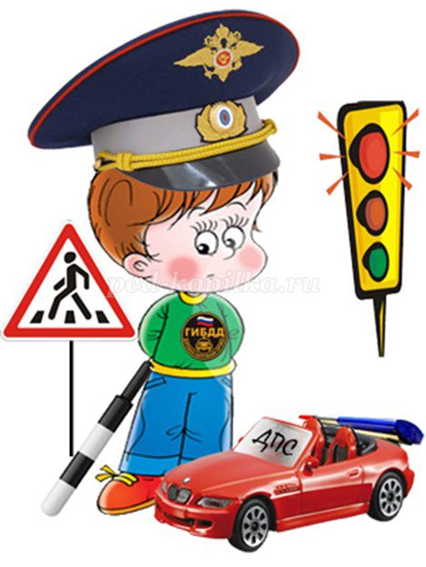 1 квалификационной категорииМ.А.Боровик.
Проект «Дети, дорога, безопасность» средняя группа.Тип проекта: познавательно - игровой.Срок реализации. 1 месяц(сентябрь)Участники: дети, воспитатели, родители.                                                                                                                                                              Встал малыш на ноги – он уже пешеход.                                                                                                                                                   Сел ребенок на велосипед – он уже водитель.                                                                                                                                        Поехал в автобусе – он уже пассажир.                                                                                                                                                           И везде его подстерегает опасность.Актуальность.Обучения детей правилам дорожного движения и безопасного поведения на дорогах в наше время ни у кого не вызывает сомнения. Связано это с тем, что у детей отсутствует та защитная реакция на дорожную обстановку, которая свойственна нам, взрослым.Жажда знаний, желание открывать что – то новое, ставит наших почемучек перед реальной опасностью, в частности, и на улице. Вот почему уже в детском саду необходимо изучать с воспитанниками ПДД, формировать у них навыки осознанного безопасного поведения.Сегодня мы можем говорить о том, что обеспечение безопасности движения на дороге становится все более важной государственной задачей тем более, что сводки о дорожно – транспортных происшествиях с участием детей вызывают большую тревогу и озабоченность общества.Знакомить детей с правилами дорожного движения, формировать у них навыки правильного поведения на дорогах и улицах села мы начинаем с младшего дошкольного возраста, так как знания, полученные в детстве, наиболее прочнее, правила, усвоенные ребенком. Впоследствии становятся нормой поведения, а их соблюдение – потребностью человека.Проблема.Легко научить ребёнка вести себя на дороге? На первый взгляд легко. Надо только познакомить его с основными Правилами дорожного движения и никаких проблем.На самом деле очень трудно.Ведь сами родители каждый день на глазах своих детей нарушат эти правила, и не задумываются – что ставят перед ребёнком неразрешимую задачу: Как правильно? Как говорят или как делают? Поэтому необходима повседневная работа с детьми по формированию представлений о важности соблюдения Правил дорожного движения.Цель.Формирование и развитие у детей навыков осознанного безопасного поведения на дороге.Предполагаемые результаты.Создание развивающей среды в группе.Расширение кругозора у детей.Повышение культуры поведения детей на улице и в общественном транспорте.Вовлечение родителей в педагогический процесс ДОУ.Оформить картотеку дидактических и подвижных игр по Правилам дорожного движения. Гипотеза.Она состоит в предположении того, что положительная эффективность у детей дошкольного возраста по формированию навыков безопасного поведения на улице может быть достигнута, если в разных видах деятельности (самостоятельной, совместной, непосредственно образовательной) будет включена информация по безопасности движения.Исходя из поставленной цели и выдвинутой гипотезы, мы в своей работе решаем следующие задачи:Задачи.1. Познакомить детей со значением дорожных знаков, научить понимать их схематическое изображение для правильной ориентации на улицах и дорогах.2. Обучать детей безопасному поведению в дорожной среде.3. Формировать и развивать у детей целостное восприятие окружающей дорожной среды.5. Расширять словарный запас детей по дорожной азбуке.6. Активизировать работу по пропаганде правил дорожного движения и безопасного образа жизни среди родителей.Принципы реализацииПринцип индивидуального и дифференцированного подхода, т. е. учет личностных, возрастных особенностей детей и уровня их психического и физического развития.Принцип взаимодействия “дети – дорожная среда. Чем меньше возраст ребенка, тем легче формировать у него социальные чувства и устойчивые привычки безопасного поведения. Пластичность нервной системы ребенка позволяет успешно решать многие воспитательные задачи.Принцип взаимосвязи причин опасного поведения и его последствия: дорожно-транспортного происшествия. Дошкольники должны знать, какие последствия могут подстерегать их в дорожной средой. Однако нельзя чрезмерно акцентировать их внимание только на этом, т. к. внушая страх перед улицей и дорогой можно вызвать обратную реакцию (искушение рискнуть, перебегая дорогу или неуверенность, беспомощность и обычная ситуация на дороге покажется ребенку опасной).Принцип возрастной безопасности. С раннего детства следует постоянно разъяснять детям суть явлений в дорожной среде, опасность движущихся объектов. Необходимо формировать, развивать и совершенствовать восприятия опасной дорожной среды, показывать конкретные безопасные действия выхода из опасной ситуации.Принцип социальной безопасности. Дошкольники должны понимать, что они живут в обществе, где надо соблюдать определенные нормы и правила поведения. Соблюдение этих правил на дорогах контролирует Госавтоинспекция.Принцип самоорганизации, саморегуляции и самовоспитания. Этот принцип реализуется при осознании детьми правил безопасного поведения. Для подкрепления самовоспитания нужен положительный пример взрослых, следовательно, необходимо воспитывать и родителей детей. 1 1.этап подготовительный:Постановка цели и задач, определение методов исследования, предварительная работа с детьми и их родителями, выбор оборудования и материалов, составление перспективных планов,Подбор художественной литературы.2 этап. Основной.Познавательное развитие.Целевые прогулки по улицам родного села.Беседа «Опасная дорога».Цель: выработать бессознательную привычку играть в строго определенном месте, понимание того, что на дорогу выходить нельзя, дать понятие о том, что машины – это транспорт, что транспорт бывает разным.Беседа «Безопасность на дорогах».Цель: познакомить детей с правилами дорожного движения; научить детей понимать дорожную символику на примере дорожных знаков.НОД «Поведение детей в общественном транспорте».Встреча с инспектором ГИБДД.Познание ФЭМП.Д. И. «Собери светофор», «Сосчитай машины», «Найди что изменилось?», «Найди где спрятано?», «Цветные машины».Речевое развитие.Составление коллективного рассказа «Как мы гуляли по улице».Беседы «Правила дорожного движения».Цель: закрепить с детьми правила поведения на тротуаре и при переходе улицы.«Значение сигналов светофора».Цель: закрепить знания детей о сигналах светофора.«Какие бывают машины».Цель: познакомить детей с различными видами транспорта.Чтение художественной литературы.В. Клименко «Зайка – велосипедист», Михалков С. «Дядя Степа – милиционер», Н. Кончаловская «Самокат», Житков Б. «Светофор», Н. Носов «Автомобиль», Тарутин О. «Для чего нам светофор».Заучивание стихотворения Михалкова С. «Шагая осторожно».Стихотворения.1. Там, где транспорт и дорога, знать порядок все должны,На проезжей части строго игры все запрещены.2. Осторожно на дороге! Берегите дети - ноги,Помни правила везде, а иначе быть беде.3. Всем, кто любит погулять всем без исключения.                                                                Нужно помнить, нужно знать правила движения!Социально - коммуникативное.Дидактическая игра «Учим дорожные знаки».Цель: закрепить знания детей о дорожных знаках.Настольно – печатная игра «Дорожная азбука».Цель: закрепить и обобщить знания детей о Правилах дорожного движения.Дидактическая игра: «Угадай какой знак».Цель: учить детей различать дорожные знаки, закреплять знания о ПДД.Сюжетно – ролевая игра «Пешеходы».Цель: закрепление правил безопасности дорожного движения для пешехода.Сюжетно – ролевая игра «Автобус». Цель закрепление правил безопасности дорожного движения для пассажира. Знакомство с правилами поведения в автобусе.Труд.Игровая ситуация «Мойка машин», «Ремонт машины».Физическое развитие.П. И. «Трамвай», «Поезд», «Мы – шофёры», «Автомобили и пешеходы», «Весёлый пешеход»,«Едим, летаем, плаваем», «Воробушки и автомобиль», «Цветные автомобили», «Красный, жёлтый, зелёный».Художественно - эстетическое развитие.Рисование. «Транспорт», «Моя улица».Тема: «Дорожные знаки».Цель: закрепить знания детей о дорожных знаках.Аппликация.Тема: «Светофор».Цель: закрепить знания детей о светофоре.Конструирование.Тема: "Моя улица".Цель: уточнить представления детей об улице, показать из каких частей состоит улица.Лепка. «Весёлый светофор».ОБЖ.Беседа «Если ты потерялся на улице».Создание развивающей среды.Создать альбом «Что мы знаем о ПДД».Пополнить уголок творчества книжками - раскрасками.Изготовление атрибутов для сюжетно – ролевых игр.Работа с родителями.Родители являются нашими заинтересованными партнерами в обучении и развитии детей. Взаимодействуя с родителями, мы используем различные формы работы:- приобщение к чтению литературы о культуре поведения на дорогах;- информирование родителей через сайт ДОУ, знакомство с публикацией;- анкетирование родителей на тему «Безопасность наших детей»- информационные стенды, папки-передвижки, памятки, где родителям даются рекомендации, как вести себя вместе с ребенком с учетом возраста детей.Консультация «Улица полна неожиданностей», «О поведение в общественном транспорте».Памятка для родителей «Безопасность детей - забота взрослых».3 этап. Заключительный.Анализ полученных результатов и обобщение опыта.Оформление выставки «Наша улица».Обыгрывание макета вместе с детьми.Ожидаемые результаты.Вывод:В работе над проектом, с детьми были использованы наглядные, словесные, практические, игровые методы, которые отображали одну тематику и были взаимосвязаны. Данные методы были реализованы, используя разнообразные приемы такие, как образец воспитателя, показ способов действия, рассматривание иллюстраций, использование дидактических пособий в виде предметов соответствующих учебным задачам занятиям, вопросы, художественное слово, пояснения к действиям, упражнение детей, дидактическая игра и игровые упражнения.Участие детей в проекте позволило обогатить знания о правилах дорожного движения, о дорожных знаках, светофоре. Дети научились определять опасную ситуацию на дороге и варианты ее избежания или исправления. Реализация данного проекта вызвала более тесное сплочение между его участниками. Проблема данного проекта решена. Цель и задачи достигнуты.